EVENT NAMENAME OF EVENTParagraph about event. Sed ut perspiciatis unde omnis iste natus error sit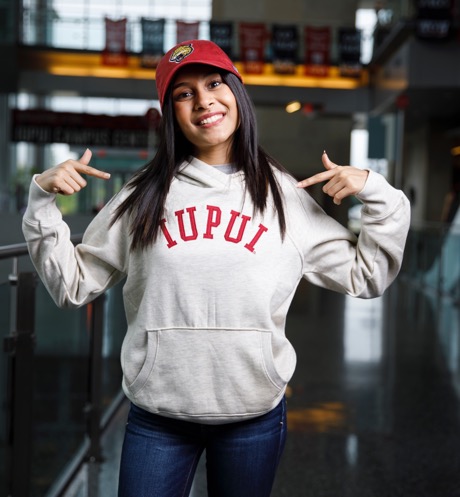 voluptatem accusantium doloremque laudantium, totam rem aperiam, eaque ipsa quae ab illo inventoreveritatis et quasi architectoWED.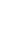 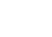 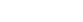 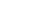 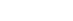 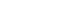 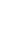 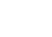 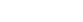 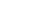 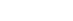 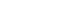 DEC. 255-7 P.M.Cavanaugh Hall CE 305eventbrite urlEVENT NAMENAME OF EVENTParagraph about event. Sed ut perspiciatis unde omnis iste natus error sit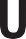 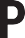 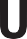 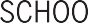 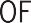 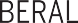 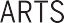 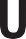 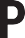 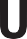 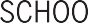 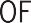 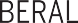 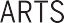 voluptatem accusantium doloremque laudantium, totam rem aperiam, eaque ipsa quae ab illo inventoreveritatis et quasi architectoWED.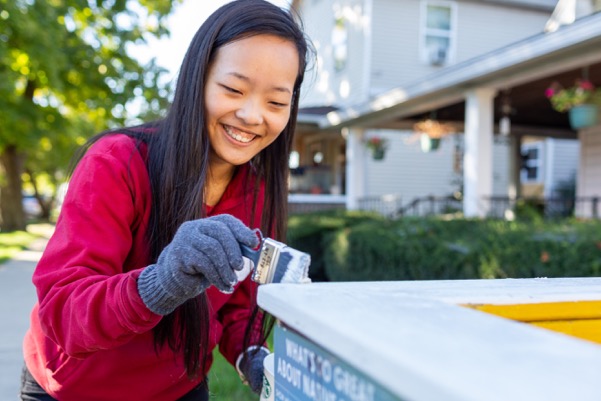 DEC. 255-7 P.M.Cavanaugh Hall CE 305eventbrite url